A Whole Lot of Shakin Going On: Earthquakes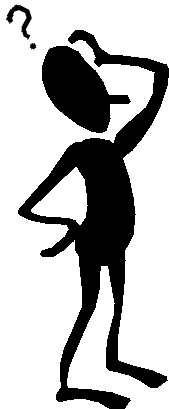 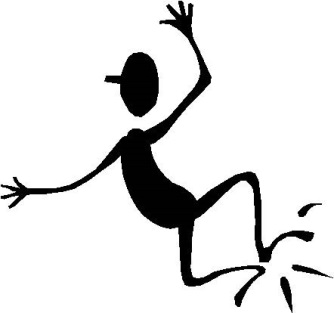 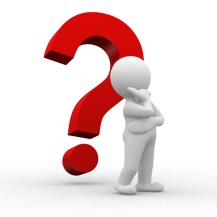 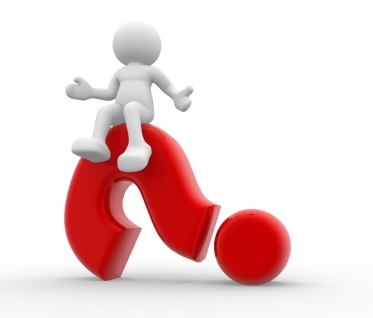 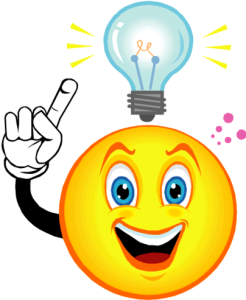 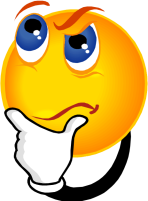 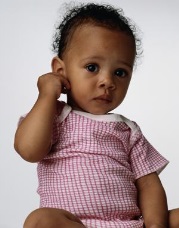 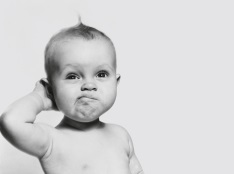 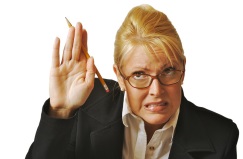 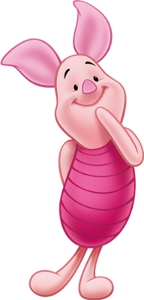 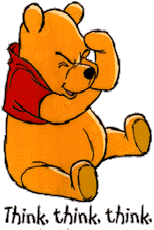 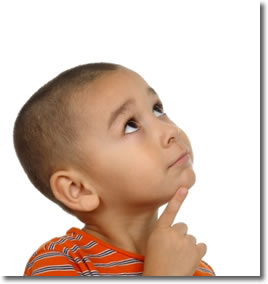 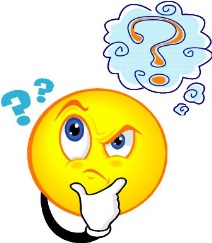 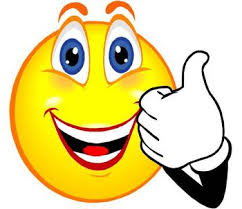 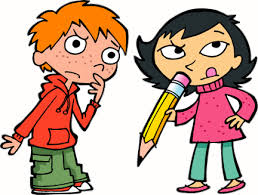 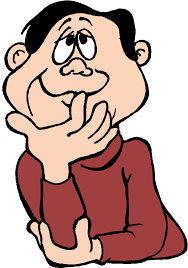 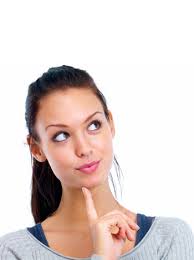 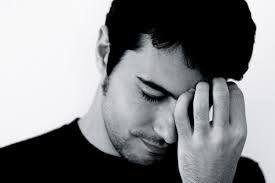 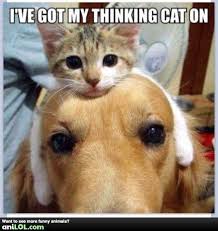 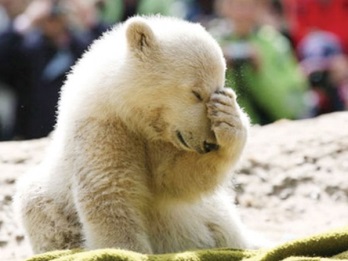 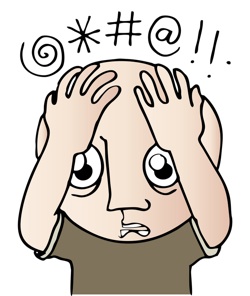 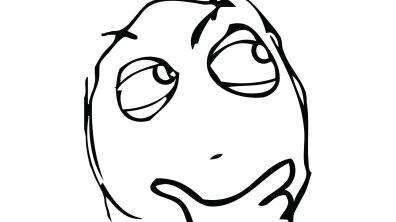 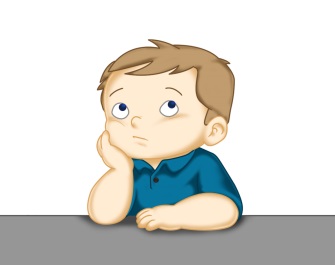 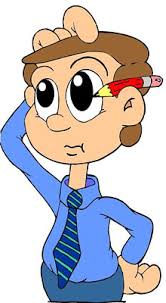 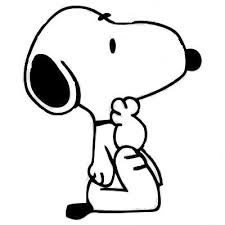 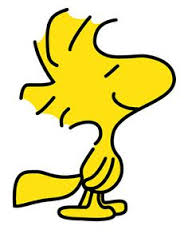 